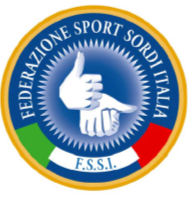 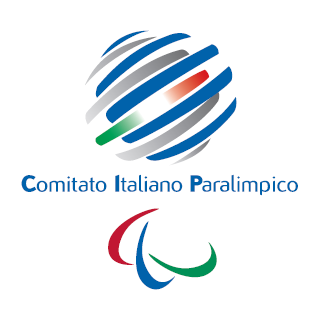 FEDERAZIONE SPORT SORDI ITALIALISTA ATLETI CALCIO A 11 U21Stagione Sportiva 2017/18Società: __________________________________________Data, _________________ 							IL PRESIDENTE															 							________________________Da inoltrare a mezzo e-mail entro e non oltre il 02/05/2018 agli indirizzi tesseramento@fssi.it , attivitasportiva@fssi.it, dtcalcio11@fssi.itN.COGNOME NOMEANNO DI NASCITAN. Tessera FSSIPRESTITO12345678910111213141516171819202122